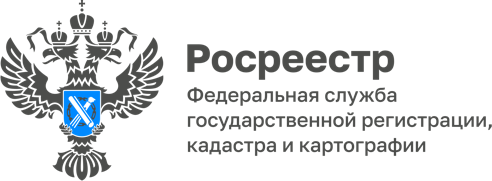 13.12.2022Пресс-служба УправленияРосреестра по Приморскому краю+7 (423) 245-49-23, доб. 1085
25press_rosreestr@mail.ru690091, Владивосток, ул. Посьетская, д. 48Воду – социальным объектам СергеевкиПриморский Росреестр в рамках единой процедуры поставил на государственный кадастровый учет и зарегистрировал права собственности Российской Федерации сразу на 7 объектов в районе железнодорожной станции Пржевальская Пограничного муниципального округа и населенном пункте при ней. Все объекты относятся к водозабору «Пржевальский».Населенный пункт при станции Пржевальская найдется не на каждой карте: он возник в самом начале прошлого века, когда после сдачи в эксплуатацию участка Транссиба здесь, кроме руководства станции, осели несколько солдат железнодорожного батальона. За прошедшие сто с лишним лет населенный пункт в количестве не очень заметно прибавил, хотя прилегающие к нему земли имеют свое значение - здесь находится месторождение питьевых вод.  Этой водой сегодня необходимо обеспечить военный городок села Сергеевка Пограничного муниципального округа, для чего на этих землях был построен водозабор, а также сети связи и электроснабжения, трансформаторная подстанция, дизель-генераторная установка.  «Эти объекты имеют важное социальное значение, поэтому наши сотрудники постарались провести все учетно-регистрационные мероприятия в минимально возможные сроки», - говорит начальник Уссурийского межмуниципального отдела Сергей Беспалов.Благодаря объектам водозабора «Пржевальский», качественным и бесперебойным водоснабжением в самое ближайшее время будут обеспечены здания учебного корпуса, детского сада и солдатского общежития, расположенные в военном городке №71 села Сергеевка.О РосреестреФедеральная служба государственной регистрации, кадастра и картографии (Росреестр) является федеральным органом исполнительной власти, осуществляющим функции по государственной регистрации прав на недвижимое имущество и сделок с ним, по оказанию государственных услуг в сфере ведения государственного кадастра недвижимости, проведению государственного кадастрового учета недвижимого имущества, землеустройства, государственного мониторинга земель, навигационного обеспечения транспортного комплекса, а также функции по государственной кадастровой оценке, федеральному государственному надзору в области геодезии и картографии, государственному земельному надзору, надзору за деятельностью саморегулируемых организаций оценщиков, контролю деятельности саморегулируемых организаций арбитражных управляющих. Подведомственными учреждениями Росреестра являются ФГБУ «ФКП Росреестра» и ФГБУ «Центр геодезии, картографии и ИПД». В ведении Росреестра находится АО «Ростехинвентаризация – Федеральное БТИ.